PREDSTAVITEV SREDNJIH ŠOL: dnevi odprtih vrat in InformativaAktualne informacije: ŠOLSKI CENTER NOVO MESTO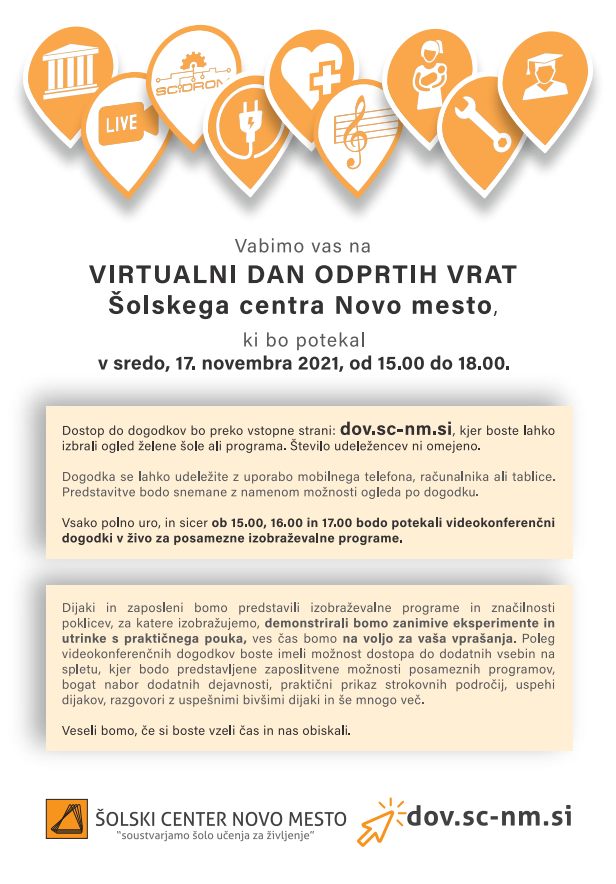 Aktualne informacije: ŠOLSKI CENTER ROGAŠKA SLATINA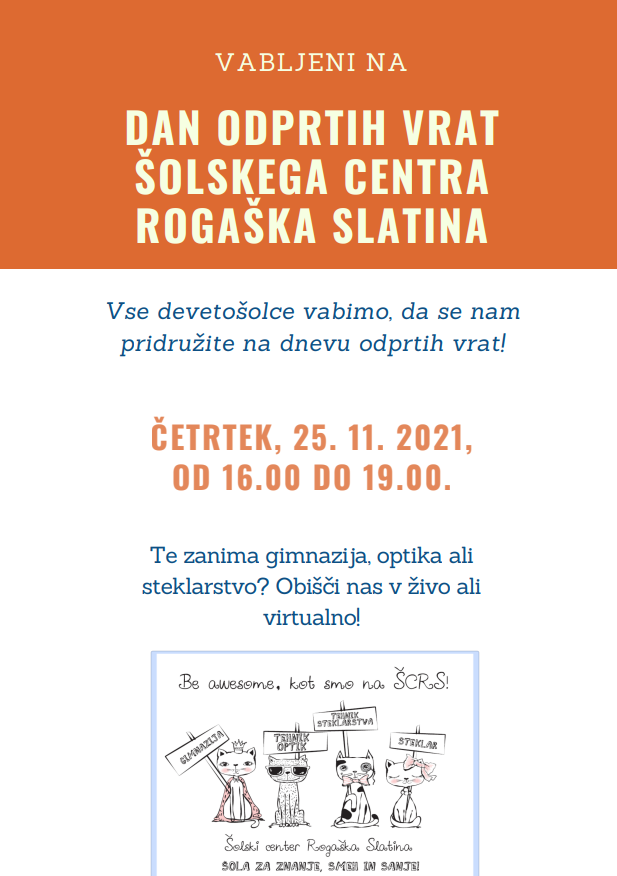 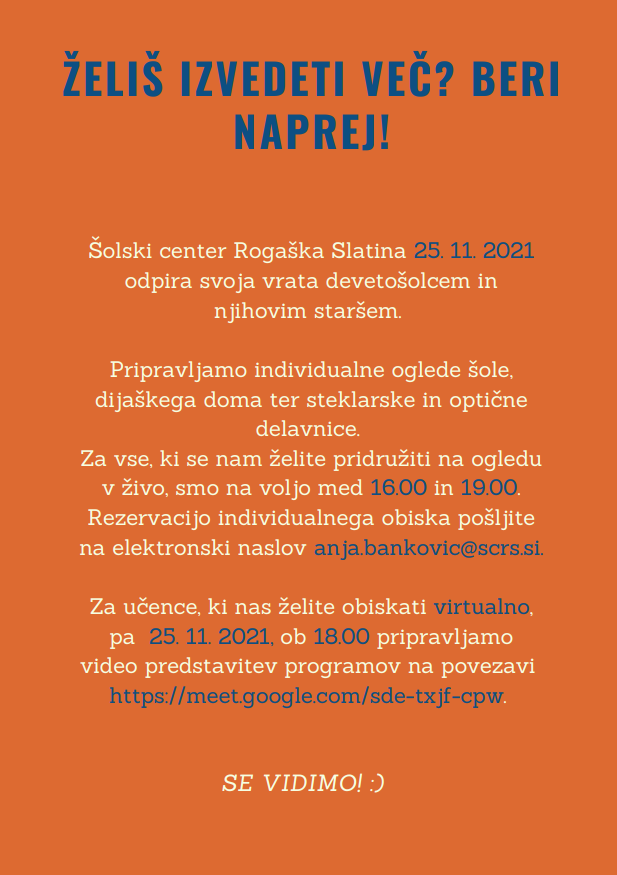 Aktualne informacije: virtualni KARIERNI SEJEM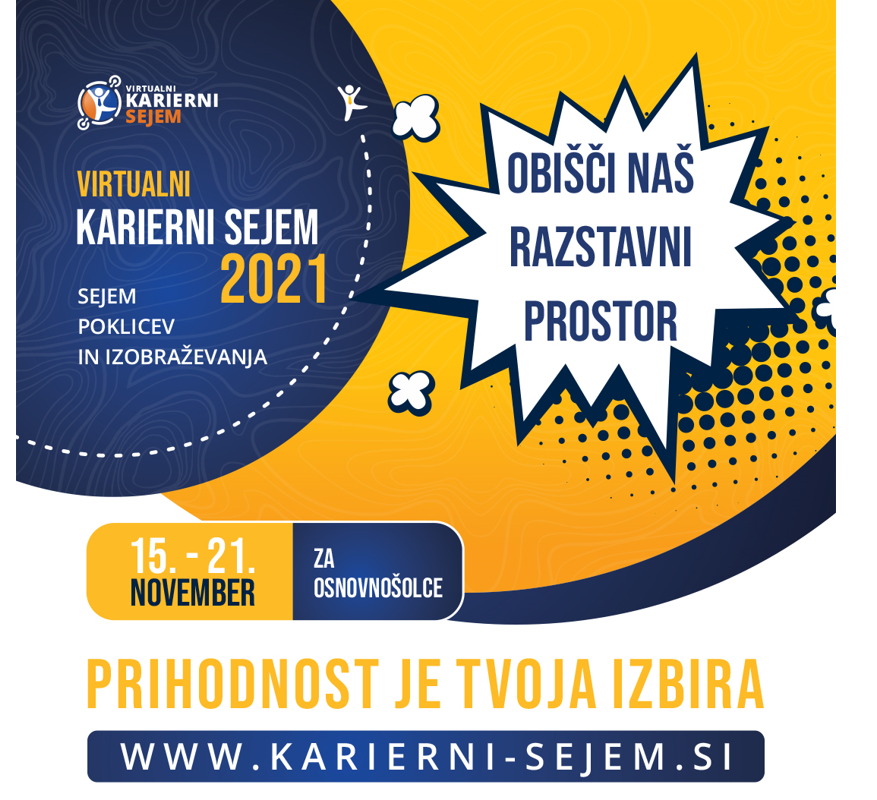 KVIZ o vpisu v srednje šolePreizkusi se v poznavanju nekaterih informacij, povezanih z vpisom v srednjo šolo, in odigraj kviz.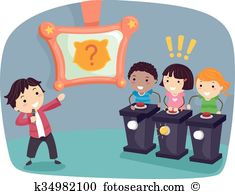 Povezava: https://learningapps.org/watch?v=ptiff32vt21 